Fuel Station InstructionVehicles with Fuel Chip    If the vehicle has a fuel chip, do not enter the license plate manually.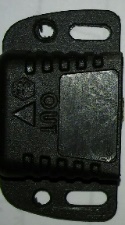 1. Place fuel nozzle in vehicle gas tank.2. You’ll hear 3 beeps at the podium and message will read: “Vehicle Accepted, Present ID”          > IF pump # requested: enter pump# and press “OK”3. Scan ID, if beeps, message will read: “Please Fuel”      (no beep-see below****)4. Flip lever and fuelFor License Plates or Codes1. At the podium, press “F3” and enter the vehicle’s “License Plate or Code”.2. You’ll hear 3 beeps at the podium and message will read: “Vehicle Accepted, Present ID”       > IF pump # requested: enter “pump#” and press “OK”3. Scan ID, if beeps, message will read: “Please Fuel”        (no beep-see below****)4. Flip lever and fuel***IF reader at podium does not beep when ID presented:1. Press “F3”2. Enter “1187 + Proxy#” from the back of your ID without any leading 0’s. Press “OK”       >IF pump # is requested: enter “pump#” and press “OK”4. Message will read “Please Refuel”5. Flip lever and fuelExamples of proxy#’s from the back of the TTU IDs.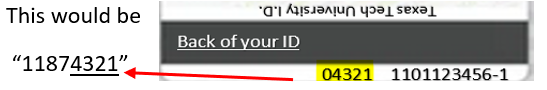 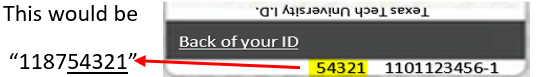 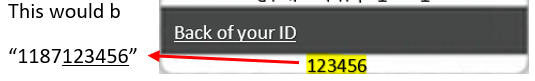 